25 апреля 2024 года                                                                               № 60/298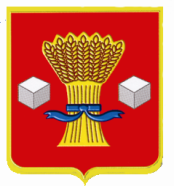 СВЕТЛОЯРСКАЯ РАЙОННАЯ ДУМА ВОЛГОГРАДСКОЙ ОБЛАСТИРЕШЕНИЕПринято  Светлоярской районной Думой 25.04.2024Рассмотрев отчет Контрольно-счётной палаты Светлоярского муниципального района Волгоградской области за 2023 год, руководствуясь ч. 2 ст. 19 Федерального закона от 07.02.2011 № 6-ФЗ «Об общих принципах организации и деятельности контрольно-счетных органов субъектов Российской Федерации, федеральных территорий и муниципальных образований», Светлоярская районная Дума решила:Отчет Контрольно-счетной палаты Светлоярского муниципального района Волгоградской области за 2023 год принять к сведению.Указанный отчет Контрольно-счетной палаты Светлоярского муниципального района Волгоградской области разместить в сети Интернет на официальном сайте Светлоярского муниципального района.Председатель Светлоярской районной Думы								         Н.И.Думбрава